The weather in  island-GreeceJanuary 30th to  February 3rd 2011The symbols: 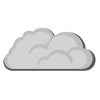 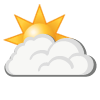 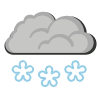 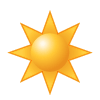          Sun/clear sky               Partly cloudy                  Cloudy                      Rain                        Snow                Rain and thunder           Fog09:0012:0009:0012:0009:0012:0009:0012:0009:0012:00Date30th30th31st31st1st1st2nd2nd3rd3rdTemp sunTemp shadowRain/snow0-mm0-mm0-mm0-mm0-mm0-mm2-mm3-mm1-mm2-mmWind m/sec7.5m/4s8m/4s16m/5s17m/3s9m/5s6m/3s0m/0s0m/0s0m/0s0m/0sWeather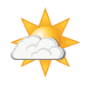 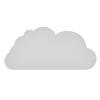 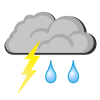 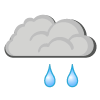 